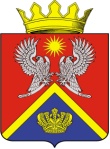 АДМИНИСТРАЦИЯ  СУРОВИКИНСКОГО МУНИЦИПАЛЬНОГО РАЙОНАВОЛГОГРАДСКОЙ ОБЛАСТИПОСТАНОВЛЕНИЕот 29.12.2022                             № 1075Об утверждении муниципальной программыСуровикинского муниципального района«Мероприятия в сфере молодежной политики в Суровикинском муниципальном районеВолгоградской области»В соответствии со ст.179 Бюджетного кодекса Российской Федерации, постановлением администрации Суровикинского муниципального района от  25 августа 2016 г. № 1115 «Об утверждении Порядка разработки, реализации и оценки эффективности муниципальных программ Суровикинского муниципального района Волгоградской области» администрация Суровикинского муниципального района Волгоградской области постановляет:  1. Утвердить прилагаемую муниципальную программу Суровикинского муниципального района «Мероприятия в сфере молодежной политики в Суровикинском муниципальном районе Волгоградской области» (далее – Программа).2. Финансовому отделу администрации Суровикинского муниципального района предусмотреть в бюджете Суровикинского муниципального района финансирование Программы согласно смете расходов  Программы.3. Контроль за исполнением настоящего постановления  возложить на заместителя главы Суровикинского муниципального района по финансам и экономике Чистову Г.А.4. Настоящее постановление вступает в силу после его подписания, подлежит официальному опубликованию в общественно-политической газете Суровикинского района «Заря» и размещению на официальном сайте администрации Суровикинского муниципального района в информационно – телекоммуникационной сети «Интернет».Глава Суровикинского муниципального  района                                              Р.А. Слива                